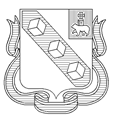 БЕРЕЗНИКОВСКАЯ ГОРОДСКАЯ ДУМАПЕРМСКИЙ КРАЙVII СОЗЫВРЕШЕНИЕ № 114 Дата принятия 01 июля 2021 г.О внесении изменений               в Положение о Контрольно-счетной палате муниципального образования «Город Березники»,утвержденное решением Березниковской городской Думы от 29.11.2011 № 281В целях приведения муниципального правового акта в соответствие с действующим законодательством Российской ФедерацииБерезниковская городская Дума РЕШАЕТ:1.Внести в Положение о Контрольно-счетной палате муниципального образования «Город Березники», утвержденное решением Березниковской городской Думы от 29 ноября 2011 г.     № 281, следующие изменения: 1.1.в разделе I:1.1.1.пункт 1.3 исключить;1.1.2.в пункте 1.4 слова «города Березники» заменить словами «Березниковской городской Думы»;1.1.3.в пункте 1.5 слова «муниципальными правовыми актами» заменить словами «муниципальными нормативными правовыми актами»;1.2.в пункте 5.7 раздела V слова «, настоящим Положением, Регламентом Контрольно-счетной палаты и иными нормативными правовыми актами» заменить словами «и иными нормативными правовыми актами, содержащими нормы трудового права»;1.3.в подпункте 15 пункта 6.8 раздела VI слова «установленном нормативным правовым актом Березниковской городской Думы» заменить словами «установленном настоящим Положением»;1.4.подпункт 4 пункта 9.3 раздела IX в изложить в следующей редакции:«4) прекращения гражданства Российской Федерации или наличия гражданства (подданства) иностранного государства либо вида на жительство или иного документа, подтверждающего право на постоянное проживание гражданина Российской Федерации на территории иностранного государства;»;1.5.подпункт 3 пункта 10.5 раздела X изложить в следующей редакции:«3) прекращения гражданства Российской Федерации или наличия гражданства (подданства) иностранного государства либо вида на жительство или иного документа, подтверждающего право на постоянное проживание гражданина Российской Федерации на территории иностранного государства;».2.Официально опубликовать настоящее решение в официальном печатном издании – газете «Два берега Камы» и разместить его на Официальном портале правовой информации города Березники, на официальном сайте Березниковской городской Думы в информационно - телекоммуникационной сети «Интернет».3.Настоящее решение вступает в силу со дня, следующего за днем его официального опубликования в официальном печатном издании.4.Положения подпунктов 1.4, 1.5 пункта 1 настоящего решения распространяются на правоотношения, возникшие с 01 июля 2021 г.Глава города Березники – глава администрациигорода БерезникиК.П.СветлаковК.П.СветлаковПредседательБерезниковскойгородской Думы                                                              ПредседательБерезниковскойгородской Думы                                                               Э.В.Смирнов Э.В.Смирнов